ПРОЕКТиюнь  2018 г.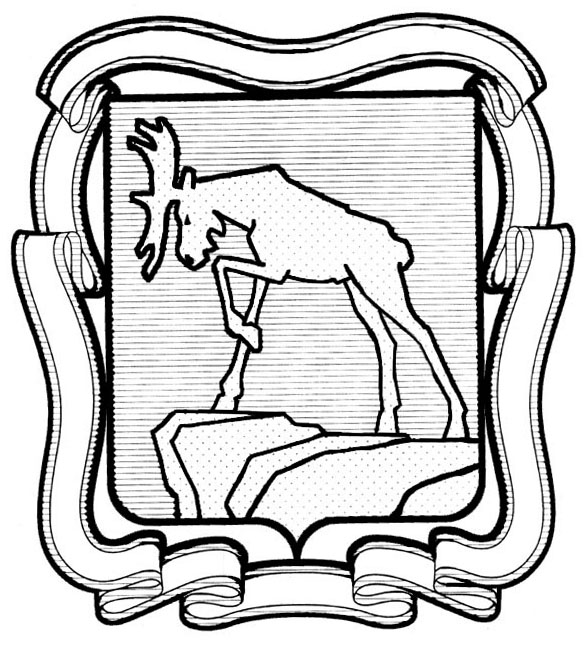 СОБРАНИЕ ДЕПУТАТОВ МИАССКОГО ГОРОДСКОГО ОКРУГАЧЕЛЯБИНСКАЯ ОБЛАСТЬСЕССИЯ СОБРАНИЯ ДЕПУТАТОВ  МИАССКОГОГОРОДСКОГО ОКРУГА ПЯТОГО СОЗЫВАРЕШЕНИЕ №             от             2018 годаО внесении изменений  в решение Собрания депутатов Миасского городского Округа от 11.12.2017 года  № 1 «О бюджетеМиасского городского округа на 2018 год и на плановый период 2019 и 2020 годов»Рассмотрев предложение Исполняющего обязанности Главы Миасского городского округа  Тонких Г.М.. о внесении изменений и дополнений в решение Собрания депутатов Миасского городского округа от 11.12.2017 года  № 1 «О бюджете Миасского городского округа на 2018 год и на плановый период 2019 и 2020 годов», в соответствии с Бюджетным Кодексом РФ, положением «О бюджетном процессе в Миасском городском округе», руководствуясь Федеральным законом «Об общих принципах организации местного самоуправления в Российской Федерации» и Уставом Миасского городского округа, Собрание депутатов Миасского городского округа			РЕШАЕТ: 1. Внести в Решение Собрания депутатов Миасского городского округа от 11.12.2017 года  № 1 «О бюджете Миасского городского округа на 2018 год  и на плановый период 2019 и 2020 годов»  следующие изменения и дополнения:     1) в подпункте 1 пункта 1 число «4362178,2» заменить на «4363969,4», число «2937049,6» заменить на «2937882,4»;     2) в подпункте 2  пункта 1 число «4357692,2» заменить на «4359483,4»;     3) приложения  2, 4, 5,  6, 7,  8,  9, 10  к названному выше Решению изложить в новой редакции согласно приложениям 1, 2, 3, 4, 5, 6, 7, 8  к настоящему Решению соответственно.    2. Настоящее решение  вступает в силу с момента подписания и распространяется на правоотношения, возникшие с 01 января 2018 года.    3. Контроль за исполнением настоящего Решения возложить на постоянную комиссию по вопросам экономической и бюджетной политики.Председатель Собрания депутатов Миасского городского округа                                                                            Степовик Е. А.Исполняющий обязанностиГлавы Миасского городского округа                                                                    Тонких Г.М.